Pozvánka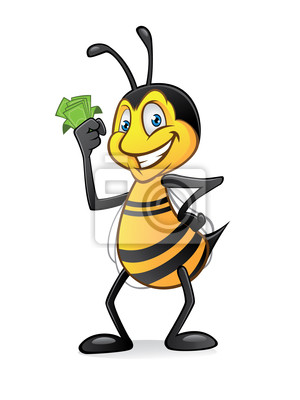 Ve čtvrtek 12. 3. 2015 v 16,00 hodin se uskuteční velmi důležitá schůzka s rodiči, na které se budou projednávat změny v systému plateb stravného i úplaty za předškolní vzdělávání v mateřské škole, které nastaly od 1. 3. 2015.